PLANNING A READING EPISODEDETERMINING READING PREFERENCESAmount of time I usually read without needing a break or losing concentration ________________________When do I like to read (morning, afternoon, night, a specific time of day)?  ___________________________Where do I like to read?  ___________________________________________________________________What are some potential distractions that I will remove when I read? ________________________________CONSIDER THE READING ASSIGNMENTReadings Assigned: Number of pages assigned _____________How familiar am I with the content?  _________________________________________________________How long do I think it will take me to read the entire assignment?  __________________________________SPLIT UP THE READINGSHow many reading sessions do I need to complete the assignment?Number of sessions ________       Amount of time for each session ___________How to Break Down a Reading 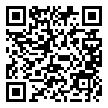 SESSIONSCHAPTERS OR PAGES I WILL READ DAY & TIME I WILL READREADING LOCATIONSession 1Session 2Session 3Session 4Session 5